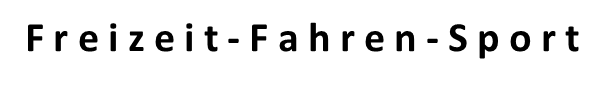 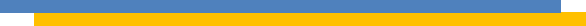 Kurs „Frühjahr 2024“Fahrkurs zum Erwerb des Fahrabzeichen FA 6 und Kutschenführerschein A incl. Pferdeführerschein UmgangInfo´s zu den Abzeichen siehe unter: https://www.pferd-aktuell.de/ausbildung1. März 2024 – 21. April 2024Theoretische Vorbereitungsabende: 	1.-3.,7.,18. März + 7. April (PFU Praxis)  Beginn: 				1. März 18:00 Uhr ca. 3 StundenPraktische Vorbereitung: 	8. März – Prüfung, nach terminlicher AbspracheTeilnehmer:				 max. 6Prüfung: 				21. April 2024Voraussetzungen entsprechend: https://www.pferd-aktuell.de/shop/broschuren-formulare-vertrage-unterrichtsmaterial/abzeichen-im-pferdesport/die-fahrabzeichen-download.htmlPreise: siehe aktuelle Preisliste unter www.pferdehof-habel.deFahr- und Ausbildungsstall Habel, Hauptstraße 34, 74544 Michelbach an der BilzTelefon: 0791 20 41 22 11 Mobil: 0157 79 52 40 24  www.pferdehof-habel.de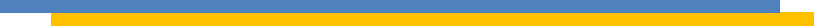 